ПРАВИТЕЛЬСТВО МОСКВЫПОСТАНОВЛЕНИЕот 29 ноября 2021 г. N 1849-ППО ПРЕДОСТАВЛЕНИИ СУБСИДИЙ, ГРАНТОВ В ФОРМЕ СУБСИДИЙИЗ БЮДЖЕТА ГОРОДА МОСКВЫ ЮРИДИЧЕСКИМ ЛИЦАМ, ИНДИВИДУАЛЬНЫМПРЕДПРИНИМАТЕЛЯМ И ФИЗИЧЕСКИМ ЛИЦАМВ соответствии со статьями 78 и 78.1 Бюджетного кодекса Российской Федерации Правительство Москвы постановляет:1. Утвердить:1.1. Порядок предоставления субсидий из бюджета города Москвы юридическим лицам, индивидуальным предпринимателям, физическим лицам - производителям товаров, работ, услуг, а также некоммерческим организациям (приложение 1).1.2. Порядок предоставления грантов в форме субсидий из бюджета города Москвы юридическим лицам, индивидуальным предпринимателям и физическим лицам (приложение 2).2. Признать утратившими силу с 1 января 2022 г.:2.1. Постановление Правительства Москвы от 22 августа 2017 г. N 552-ПП "О предоставлении субсидий, грантов в форме субсидий из бюджета города Москвы юридическим лицам, индивидуальным предпринимателям, физическим лицам".2.2. Пункт 4 постановления Правительства Москвы от 9 апреля 2018 г. N 279-ПП "О грантах Мэра Москвы социально ориентированным некоммерческим организациям и внесении изменений в постановление Правительства Москвы от 22 августа 2017 г. N 552-ПП".2.3. Постановление Правительства Москвы от 11 сентября 2018 г. N 1070-ПП "О внесении изменений в постановление Правительства Москвы от 22 августа 2017 г. N 552-ПП".2.4. Постановление Правительства Москвы от 24 января 2020 г. N 36-ПП "О внесении изменений в постановление Правительства Москвы от 22 августа 2017 г. N 552-ПП".2.5. Постановление Правительства Москвы от 17 июня 2020 г. N 806-ПП "О внесении изменений в постановление Правительства Москвы от 22 августа 2017 г. N 552-ПП".2.6. Постановление Правительства Москвы от 20 апреля 2021 г. N 491-ПП "О внесении изменений в постановление Правительства Москвы от 22 августа 2017 г. N 552-ПП".2.7. Пункт 3 постановления Правительства Москвы от 24 августа 2021 г. N 1305-ПП "О внесении изменений в правовые акты города Москвы".3. Установить, что положения настоящего постановления применяются к правоотношениям, возникающим при предоставлении субсидий, грантов в форме субсидий из бюджета города Москвы, начиная с 2022 года.3(1). Установить, что:3(1).1. К правоотношениям, возникающим при предоставлении субсидий, грантов в форме субсидий из бюджета города Москвы, источником финансового обеспечения которых являются средства, полученные из федерального бюджета, в том числе на финансовое обеспечение реализации инфраструктурных проектов, действие настоящего постановления применяется с учетом особенностей, предусмотренных федеральными законами и иными нормативными правовыми актами Российской Федерации, регулирующими правоотношения, связанные с предоставлением средств из федерального бюджета.3(1).2. В связи с введением специальных экономических мер в отношении Российской Федерации положения настоящего постановления, касающиеся требований к порядкам предоставления субсидий, грантов в форме субсидий из бюджета города Москвы, не применяются в случаях принятия правовых актов города Москвы, утверждающих такие порядки в целях принятия мер по обеспечению социально-экономической стабильности и защиты населения в городе Москве, либо в случаях внесения изменений в правовые акты города Москвы, утвердившие порядки предоставления субсидий, грантов в форме субсидий из бюджета города Москвы, в целях принятия мер по обеспечению социально-экономической стабильности и защиты населения в городе Москве.(п. 3(1) введен постановлением Правительства Москвы от 24.03.2022 N 448-ПП)4. Контроль за выполнением настоящего постановления возложить на министра Правительства Москвы, руководителя Департамента финансов города Москвы Зяббарову Е.Ю.Мэр МосквыС.С. СобянинПриложение 1к постановлению ПравительстваМосквыот 29 ноября 2021 г. N 1849-ПППОРЯДОКПРЕДОСТАВЛЕНИЯ СУБСИДИЙ ИЗ БЮДЖЕТА ГОРОДА МОСКВЫ ЮРИДИЧЕСКИМЛИЦАМ, ИНДИВИДУАЛЬНЫМ ПРЕДПРИНИМАТЕЛЯМ, ФИЗИЧЕСКИМЛИЦАМ - ПРОИЗВОДИТЕЛЯМ ТОВАРОВ, РАБОТ, УСЛУГ, А ТАКЖЕНЕКОММЕРЧЕСКИМ ОРГАНИЗАЦИЯМ1. Общие положения1.1. Порядок предоставления субсидий из бюджета города Москвы юридическим лицам, индивидуальным предпринимателям, физическим лицам - производителям товаров, работ, услуг, а также некоммерческим организациям (далее - Порядок) разработан в целях реализации положений пунктов 1 - 3, 5, 5.1 статьи 78 и пунктов 2 и 3 статьи 78.1 Бюджетного кодекса Российской Федерации и устанавливает правила предоставления субсидий юридическим лицам (за исключением государственных (муниципальных) учреждений), индивидуальным предпринимателям, физическим лицам - производителям товаров, работ, услуг в целях возмещения затрат (недополученных доходов) и (или) финансового обеспечения (возмещения) затрат в связи с производством (реализацией) товаров, выполнением работ, оказанием услуг, а также некоммерческим организациям, не являющимся государственными (муниципальными) учреждениями, в том числе социально ориентированным некоммерческим организациям, на поддержку их деятельности, организацию работы (далее - субсидии).1.2. Настоящий Порядок не применяется к правоотношениям, связанным с предоставлением субсидий на осуществление капитальных вложений в объекты капитального строительства или приобретение недвижимого имущества.1.3. Субсидии юридическим лицам (за исключением государственных (муниципальных) учреждений), индивидуальным предпринимателям, физическим лицам - производителям товаров, работ, услуг, а также некоммерческим организациям, не являющимся государственными (муниципальными) учреждениями (далее - получатель субсидии), предоставляются органами исполнительной власти города Москвы и государственными казенными учреждениями города Москвы в случаях, установленных правовыми актами города Москвы (далее - уполномоченные органы).1.4. Субсидии предоставляются в соответствии с законом города Москвы о бюджете города Москвы на текущий финансовый год и плановый период (далее - закон о бюджете).1.5. Порядок предоставления субсидий устанавливается настоящим Порядком и принимаемыми в соответствии с ним нормативными правовыми актами Правительства Москвы, за исключением случаев, когда получатель субсидии и размер субсидии определены законом о бюджете или нормативным правовым актом Правительства Москвы и когда субсидии предоставляются префектурами административных округов города Москвы.1.6. Порядок предоставления субсидий префектурами административных округов города Москвы устанавливается настоящим Порядком и принимаемыми в соответствии с ним правовыми актами префектур административных округов города Москвы по согласованию с Департаментом финансов города Москвы и Департаментом территориальных органов исполнительной власти города Москвы.1.7. В случае когда получатель субсидии и размер субсидии определены законом о бюджете или нормативным правовым актом Правительства Москвы, предоставление субсидии осуществляется в порядке и на условиях, которые определяются договором (соглашением) о предоставлении субсидии, заключаемым между получателем субсидии и уполномоченным органом (далее - договор (соглашение), в соответствии с требованиями, предусмотренными пунктами 1.8, 2.1.5.2.1, 3.1 - 3.5, 3.6.1 - 3.6.16, 3.6.18 и 4.3 настоящего Порядка.1.8. Условием предоставления субсидий является отсутствие у получателей субсидий просроченной (неурегулированной) задолженности по денежным обязательствам перед городом Москвой, за исключением случаев, установленных Правительством Москвы.1.9. В случае перечисления получателю субсидии, поставщикам (подрядчикам, исполнителям) по договорам (соглашениям), заключенным в целях исполнения обязательств по договорам (соглашениям) о предоставлении субсидии, средств, не подлежащих казначейскому сопровождению в соответствии с Бюджетным кодексом Российской Федерации, указанные средства перечисляются на счет, открытый в кредитной организации и указанный в договоре (соглашении).(п. 1.9 введен постановлением Правительства Москвы от 29.12.2022 N 3045-ПП)2. Порядок предоставления субсидий2.1. Порядок предоставления субсидий должен содержать:2.1.1. Цели предоставления субсидий, в том числе исходя из наименования регионального проекта, обеспечивающего достижение целей, показателей и результатов федерального проекта, государственной программы города Москвы, в случае если субсидии предоставляются в целях реализации соответствующих проектов, государственных программ города Москвы.2.1.2. Наименование уполномоченного органа, осуществляющего предоставление субсидий.2.1.3. Категории получателей субсидий и (или) критерии отбора получателей субсидий.2.1.4. Способ проведения отбора в случае, если получатель субсидии определяется по результатам отбора:2.1.4.1. В виде конкурса, который проводится при определении получателя субсидии исходя из наилучших условий достижения результатов, в целях достижения которых предоставляется субсидия (далее - результат предоставления субсидии).2.1.4.2. В виде запроса предложений, который указывается при определении получателя субсидии уполномоченным органом или иной организацией, проводящей в соответствии с порядком предоставления субсидий отбор (в случае если это предусмотрено порядком предоставления субсидий), на основании предложений (заявок), направленных участниками отбора для участия в отборе, исходя из соответствия участника отбора категориям и (или) критериям отбора и очередности поступления предложений (заявок) на участие в отборе.2.1.5. Порядок проведения отбора, включая:2.1.5.1. Сроки размещения на едином портале бюджетной системы Российской Федерации в информационно-телекоммуникационной сети Интернет (далее - единый портал), а также при необходимости на официальном сайте уполномоченного органа в информационно-телекоммуникационной сети Интернет либо ином информационном ресурсе (далее - сайт уполномоченного органа) объявления о проведении отбора, в котором указывается информация в соответствии с подпунктом "б" пункта 4 общих требований к нормативным правовым актам, муниципальным правовым актам, регулирующим предоставление субсидий, в том числе грантов в форме субсидий, юридическим лицам, индивидуальным предпринимателям, а также физическим лицам - производителям товаров, работ, услуг, утвержденных постановлением Правительства Российской Федерации от 18 сентября 2020 г. N 1492 "Об общих требованиях к нормативным правовым актам, муниципальным правовым актам, регулирующим предоставление субсидий, в том числе грантов в форме субсидий, юридическим лицам, индивидуальным предпринимателям, а также физическим лицам - производителям товаров, работ, услуг, и о признании утратившими силу некоторых актов Правительства Российской Федерации и отдельных положений некоторых актов Правительства Российской Федерации" (далее - Общие требования).2.1.5.2. Требования к участникам отбора, которым они должны соответствовать на первое число месяца, предшествующего месяцу, в котором планируется проведение отбора, или на иную дату, определенную порядком предоставления субсидий:2.1.5.2.1. Участник отбора не является иностранным юридическим лицом, а также российским юридическим лицом, в уставном (складочном) капитале которого доля прямого или косвенного (через третьих лиц) участия юридических лиц, местом регистрации которых является государство или территория, включенные в утверждаемый Министерством финансов Российской Федерации перечень государств и территорий, используемых для промежуточного (офшорного) владения активами в Российской Федерации, в совокупности превышает 25 процентов (если иное не предусмотрено законодательством Российской Федерации).(п. 2.1.5.2.1 в ред. постановления Правительства Москвы от 25.04.2023 N 717-ПП)2.1.5.2.2. Участник отбора не получает средства из бюджета города Москвы в соответствии с иными нормативными правовыми актами на цели, установленные порядком предоставления субсидий.2.1.5.3. Дополнительные требования к участникам отбора, которым они должны соответствовать на первое число месяца, предшествующего месяцу, в котором планируется проведение отбора, или на иную дату, определенную порядком предоставления субсидий, в случае необходимости:2.1.5.3.1. У участника отбора отсутствует неисполненная обязанность по уплате налогов, сборов, страховых взносов, пеней, штрафов и процентов, подлежащих уплате в соответствии с законодательством Российской Федерации о налогах и сборах.2.1.5.3.2. У участника отбора отсутствует просроченная задолженность по возврату в бюджет города Москвы субсидий, грантов в форме субсидии, бюджетных инвестиций, предоставленных в том числе в соответствии с иными правовыми актами.2.1.5.3.3. Участник отбора, являющийся юридическим лицом, не находится в процессе реорганизации (за исключением реорганизации в форме присоединения к юридическому лицу, являющемуся участником отбора, другого юридического лица), ликвидации, в отношении него не введена процедура банкротства, деятельность участника отбора не приостановлена в порядке, предусмотренном законодательством Российской Федерации, а участник отбора, являющийся индивидуальным предпринимателем, не прекратил деятельность в качестве индивидуального предпринимателя.2.1.5.3.4. В реестре дисквалифицированных лиц отсутствуют сведения о дисквалифицированных руководителе, членах коллегиального исполнительного органа, лице, исполняющем функции единоличного исполнительного органа, или главном бухгалтере участника отбора, являющегося юридическим лицом, об индивидуальном предпринимателе и о физическом лице - производителе товаров, работ, услуг, являющихся участниками отбора.2.1.5.4. Иные дополнительные требования к участникам отбора, в том числе из числа требований, установленных подпунктом "г" пункта 4 Общих требований.2.1.5.5. Требования, предъявляемые к форме и содержанию предложений (заявок), подаваемых участниками отбора (далее - заявки), которые включают в том числе согласие на публикацию на официальном сайте уполномоченного органа информации об участнике отбора, о подаваемой им заявке, иной информации об участнике отбора, связанной с отбором, а также согласие на обработку персональных данных (для участников отбора - физических лиц).2.1.5.6. Информация о количестве заявок, которое может подать участник отбора (в случае если это предусмотрено порядком предоставления субсидий).2.1.5.7. Правила рассмотрения и оценки заявок участников отбора в соответствии с подпунктом "ж" пункта 4 Общих требований.2.1.5.8. Основания для отклонения заявок участников отбора на стадиях рассмотрения и (или) оценки заявок в соответствии с подпунктом "и" пункта 4 Общих требований.2.1.5.9. Порядок формирования комиссии для рассмотрения и оценки заявок участников отбора (при необходимости). В состав комиссии для рассмотрения и оценки заявок участников отбора, формируемой в целях предоставления субсидии некоммерческим организациям, включаются в том числе члены общественных советов при органах исполнительной власти города Москвы (при наличии).2.1.6. Дату, на которую участник отбора должен соответствовать требованиям, установленным порядком предоставления субсидий, а также порядок проведения проверки участника отбора на соответствие указанным требованиям (за исключением случая, если проверка на соответствие указанным требованиям проводится при проведении отбора участников отбора в соответствии с пунктами 2.1.4 и 2.1.5 настоящего Порядка).2.1.7. Перечень документов, представляемых участником отбора для подтверждения соответствия требованиям, установленным порядком предоставления субсидий, и при необходимости требования к указанным документам, а также порядок и сроки рассмотрения указанных документов.2.1.8. Порядок принятия решений о предоставлении субсидий, а в случае определения в порядке предоставления субсидий оснований отказа в предоставлении субсидий - указание исчерпывающего перечня таких оснований.2.1.9. Размер субсидий и (или) порядок расчета размера субсидий с указанием информации, обосновывающей размер субсидий (формулы расчета и порядок их применения, нормативы затрат, статистические данные и (или) критерии, исходя из которых осуществляется расчет размера субсидии, и (или) методика распределения субсидий между получателями субсидий и иная информация исходя из результатов предоставления субсидий), и источника ее получения.2.1.10. Условия и порядок заключения между уполномоченным органом и получателем субсидии договора (соглашения), дополнительного соглашения к договору (соглашению), в том числе дополнительного соглашения о расторжении договора (соглашения) (при необходимости).2.1.11. Сроки (периодичность) перечисления субсидий, а также счета, на которые перечисляются субсидии.2.1.12. Результаты предоставления субсидий, под которыми понимаются завершенные действия с указанием точной даты их завершения и конечного значения результатов (конкретной количественной характеристики итогов), и необходимые для достижения результатов предоставления субсидий показатели, определенные с учетом положений, предусмотренных подпунктом "м" пункта 5 Общих требований (если указанные результаты непосредственно связаны с достижением показателей соответствующих проектов, государственных программ города Москвы).2.1.13. Порядок и сроки предоставления получателем субсидии отчетности о достижении значений результатов и показателей, указанных в пункте 2.1.12 настоящего Порядка (при установлении таких результатов), об осуществлении расходов, источником финансового обеспечения которых является субсидия (с периодичностью, установленной пунктом 6 Общих требований), за исключением случаев предоставления субсидии в целях возмещения недополученных доходов и (или) затрат в связи с производством (реализацией) товаров, выполнением работ, оказанием услуг, по формам, определенным типовыми формами договоров (соглашений), установленными Департаментом финансов города Москвы, а также право уполномоченного органа устанавливать в договоре (соглашении) форму и сроки предоставления получателем субсидии дополнительной отчетности (при необходимости).Требование о предоставлении некоммерческими организациями отчетности об осуществлении расходов устанавливается в порядке предоставления субсидий при необходимости.2.1.14. Форму, порядок и сроки предоставления получателем субсидии иных отчетов, определенных договором (соглашением) (при необходимости).2.1.15. Порядок и сроки возврата средств субсидий в бюджет города Москвы в случае нарушения условий их предоставления, а также порядок и сроки расчета штрафных санкций (при необходимости).2.1.16. Иные положения, в том числе в соответствии с Общими требованиями.2.2. Порядок предоставления субсидий на возмещение недополученных доходов и (или) возмещение затрат в связи с производством (реализацией) товаров, выполнением работ, оказанием услуг дополнительно к положениям, указанным в пунктах 1.8 и 2.1 настоящего Порядка, должен содержать положения:2.2.1. О направлениях затрат (недополученных доходов), на возмещение которых предоставляется субсидия.2.2.2. О перечне документов, подтверждающих фактически произведенные затраты (недополученные доходы), а также при необходимости о требованиях к таким документам.2.2.3. О перечислении субсидии не позднее 10-го рабочего дня, следующего за днем принятия уполномоченным органом решения о предоставлении субсидии и заключения договора (соглашения) о предоставлении субсидии.2.2.4. О перечислении субсидии на расчетные или корреспондентские счета, открытые получателям субсидий в учреждениях Центрального банка Российской Федерации или кредитных организациях.2.3. Порядок предоставления субсидий на финансовое обеспечение затрат в связи с производством (реализацией) товаров, выполнением работ, оказанием услуг дополнительно к положениям, указанным в пунктах 1.8 и 2.1 настоящего Порядка, должен содержать положения:2.3.1. О направлениях расходов, источником финансового обеспечения которых является субсидия (за исключением субсидий, результатом предоставления которых являются объем и качество услуг, оказываемых физическим лицам).2.3.2. О возможности осуществления расходов, источником финансового обеспечения которых являются не использованные в отчетном финансовом году остатки субсидий, и включении таких положений в договор (соглашение) при принятии уполномоченным органом по согласованию с Департаментом финансов города Москвы в порядке, установленном Департаментом финансов Москвы, решения о наличии потребности в указанных средствах или возврате указанных средств при отсутствии в них потребности в порядке и сроки, которые определены в порядке предоставления субсидии (при необходимости).2.3.3. О перечислении субсидий на расчетные счета, открытые получателям субсидий в кредитных организациях, или на лицевые счета для учета операций со средствами участника казначейского сопровождения (далее - лицевой счет участника казначейского сопровождения) либо на лицевые счета получателей средств из бюджета, открытые в Департаменте финансов города Москвы в соответствии с настоящим Порядком.(п. 2.3.3 в ред. постановления Правительства Москвы от 29.12.2022 N 3045-ПП)2.3.4. О порядке и сроках возврата субсидий и средств, полученных на основании договоров (соглашений), заключенных с получателями субсидий, в бюджет города Москвы при несоблюдении условий, целей и порядка предоставления субсидий с учетом положений настоящего Порядка.2.4. Порядок предоставления субсидий на проведение научно-исследовательских, опытно-конструкторских и (или) технологических работ гражданского назначения, на развитие инновационной деятельности, предусматривающий последующее предоставление средств иным лицам, в соответствии с главой IV.1 Федерального закона от 23 августа 1996 г. N 127-ФЗ "О науке и государственной научно-технической политике" дополнительно должен содержать условия, определенные в пунктах 13 и 14 Общих требований.2.5. Информация о субсидиях подлежит размещению на едином портале при формировании проекта закона о бюджете (проекта закона о внесении изменений в закон о бюджете) в соответствии с Общими требованиями.3. Порядок заключения договоров (соглашений)о предоставлении субсидии и порядок перечисления субсидии3.1. Предоставление субсидии осуществляется на основании договора (соглашения), заключенного между получателем субсидии и уполномоченным органом. Указанный договор (соглашение), а также дополнительное соглашение к нему, предусматривающее внесение изменений в данный договор (соглашение) или его расторжение, заключаются в соответствии с типовыми формами, утвержденными Департаментом финансов города Москвы.Заключение дополнительного соглашения к договору (соглашению) осуществляется с учетом положений, предусмотренных пунктами 3.2, 3.6.13 и 3.8 настоящего Порядка.3.2. Договор (соглашение) может заключаться между получателем субсидии и уполномоченным органом в электронной форме посредством информационного взаимодействия автоматизированной системы управления городскими финансами города Москвы (далее - АСУ ГФ) и иной информационной системы города Москвы (далее - Информационная система), указанной в правовом акте города Москвы, определяющем порядок предоставления субсидии (далее - договор (соглашение) в электронной форме).3.3. Допускается плановое (авансовое) перечисление субсидии в порядке, установленном договором (соглашением).3.4. В случае если предусматривается плановое (авансовое) перечисление субсидии, перечисление аванса осуществляется:3.4.1. Получателю субсидии из числа юридических лиц, которому предусматривается перечисление аванса в размере, равном или не превышающем 1000,0 тыс. рублей, - на счет, открытый в кредитной организации и указанный в договоре (соглашении), или на лицевой счет участника казначейского сопровождения, открытый получателю субсидии в Департаменте финансов города Москвы, в случае если это предусмотрено порядком предоставления субсидий.(п. 3.4.1 в ред. постановления Правительства Москвы от 29.12.2022 N 3045-ПП)3.4.2. Получателю субсидии, являющемуся коммерческой организацией, индивидуальным предпринимателем, физическим лицом - производителем товаров, работ, услуг, которому предоставляется субсидия в целях финансового обеспечения реализации мер социальной поддержки граждан по оплате проезда на пассажирском транспорте общего пользования в городском сообщении и осуществления мероприятий, направленных на обеспечение транспортного обслуживания населения, в целях финансового обеспечения затрат, связанных с осуществлением деятельности в сфере средств массовой информации, медиапроизводства, печати и книгоиздания, в целях финансового обеспечения затрат, связанных с реализацией мероприятий в сфере занятости населения города Москвы, социальной поддержки населения города Москвы, организации предоставления жителям города Москвы социальных услуг, психологической помощи, профилактики безнадзорности и правонарушений несовершеннолетних, мероприятий по преодолению сиротства и устройству детей, лишенных родительского попечения, в семью и иных мероприятий в сфере социальной защиты населения города Москвы, в целях финансового обеспечения затрат, связанных с поддержкой юридических лиц, занятых в указанных сферах деятельности, а также в целях возмещения недополученных доходов юридическим лицам и индивидуальным предпринимателям, осуществляющим функции по управлению многоквартирными домами, в связи с применением государственных регулируемых цен при оказании услуг и выполнении работ по управлению многоквартирными домами, содержанию и текущему ремонту общего имущества в многоквартирных домах, организациям железнодорожного транспорта в связи с реализацией мер социальной поддержки отдельных категорий граждан и льгот, предоставляемых обучающимся по очной форме обучения в образовательных организациях, по оплате проезда железнодорожным транспортом общего пользования в пригородном сообщении, а также организациям, осуществляющим перевозки пассажиров на участках межсубъектных маршрутов регулярных перевозок железнодорожным транспортом в пригородном сообщении на Московских центральных диаметрах на территории Москвы и Московской области, - на счет, открытый в кредитной организации и указанный в договоре (соглашении).(в ред. постановления Правительства Москвы от 24.05.2022 N 884-ПП)3.4.3. Получателю субсидии, являющемуся некоммерческой организацией, которому предоставляется субсидия в целях финансового обеспечения затрат, связанных с осуществлением деятельности в сфере средств массовой информации, медиапроизводства, печати и книгоиздания, в целях финансового обеспечения затрат, связанных с реализацией мероприятий в сфере развития города Москвы как международного туристического и культурного центра, продвижения туристического потенциала города Москвы и туристского продукта города Москвы, в том числе за рубежом, в целях финансового обеспечения затрат, связанных с реализацией мероприятий в сфере занятости населения города Москвы, социальной поддержки населения города Москвы, организации предоставления жителям города Москвы социальных услуг, психологической помощи, профилактики безнадзорности и правонарушений несовершеннолетних, мероприятий по преодолению сиротства и устройству детей, лишенных родительского попечения, в семью и иных мероприятий в сфере социальной защиты населения города Москвы, в целях финансового обеспечения затрат, связанных с поддержкой юридических лиц, занятых в указанных сферах деятельности, в целях финансового обеспечения затрат, связанных с реализацией мероприятий по взаимодействию с институтами гражданского общества, развитию благотворительной и добровольческой (волонтерской) деятельности, мероприятий в сфере молодежной политики, финансового обеспечения затрат, связанных с поддержкой некоммерческих организаций, занятых в указанных сферах деятельности, а также в целях возмещения недополученных доходов юридическим лицам, осуществляющим функции по управлению многоквартирными домами, в связи с применением государственных регулируемых цен при оказании услуг и выполнении работ по управлению многоквартирными домами, содержанию и текущему ремонту общего имущества в многоквартирных домах, а также получателю субсидии, являющемуся социально ориентированной некоммерческой организацией, - на счет, открытый в кредитной организации и указанный в договоре (соглашении).(в ред. постановления Правительства Москвы от 29.12.2022 N 3045-ПП)3.4.4. Получателю субсидии из числа юридических лиц, которому предусматривается перечисление аванса в размере, превышающем 1000,0 тыс. рублей (за исключением получателей субсидий, указанных в пунктах 3.4.2, 3.4.3 и 3.4.4(1) настоящего Порядка), - только на лицевой счет участника казначейского сопровождения.(п. 3.4.4 в ред. постановления Правительства Москвы от 29.12.2022 N 3045-ПП)3.4.4(1). Получателю субсидии из числа Фонда капитального ремонта многоквартирных домов города Москвы, Московского фонда реновации жилой застройки, Московского фонда защиты прав граждан - участников долевого строительства, банков, которому предусматривается перечисление аванса в размере, превышающем 1000,0 тыс. рублей, - только на лицевой счет получателей средств из бюджета, открытый в Департаменте финансов города Москвы.(п. 3.4.4(1) введен постановлением Правительства Москвы от 29.12.2022 N 3045-ПП)3.4.5. Поставщику (подрядчику, исполнителю), которому по договору (соглашению), заключенному с получателем субсидии, указанным в пункте 3.4.4 настоящего Порядка (за исключением субсидий в виде имущественного взноса, полученных некоммерческими организациями в рамках реализации мероприятий адресной инвестиционной программы города Москвы, Московским фондом реновации жилой застройки, Московским фондом защиты прав граждан - участников долевого строительства, Фондом международного медицинского кластера), в целях исполнения обязательств по договору (соглашению) о предоставлении субсидии предусматривается перечисление аванса в размере, превышающем 1000,0 тыс. рублей (кроме авансов для оплаты расходов, связанных с осуществлением деятельности, связанной с проведением бизнес-миссий, конгрессно-выставочных, протокольных и деловых мероприятий и форумов, включая приобретение материалов для организации застройки и технического оснащения площадок для проведения указанных мероприятий и форумов, оказание услуг по организации участия в них представителей средств массовой информации, спикеров и модераторов, источником финансового обеспечения которых являются субсидии некоммерческим организациям; расходов, предусмотренных на развитие культурно-туристической среды, оснащение фестивально-ярмарочных площадок и оказание услуг по проведению культурно-массовых мероприятий на них, на проведение социологических исследований, источником финансового обеспечения которых являются субсидии некоммерческим организациям; услуг по оздоровлению, реабилитации (в том числе медицинской реабилитации); услуг, связанных с перевозкой грузов всеми видами транспорта, оформлением необходимых документов, связанных с перевозкой грузов, и документов для таможенных целей; услуг, связанных с созданием произведений литературы и искусства, осуществлением концертной или театральной деятельности; услуг по изготовлению и поставке декораций (в том числе для обеспечения сценических, аудиовизуальных эффектов), сценической мебели, сценических костюмов (в том числе головных уборов и обуви) и необходимых для создания декораций (в том числе для обеспечения сценических, аудиовизуальных эффектов) и костюмов материалов, театрального (концертного) реквизита, музыкальных инструментов, бутафории, грима, постижерных изделий, театральных кукол, необходимых для создания и (или) исполнения мероприятий в сфере культуры и искусства; расходов, связанных с поддержкой и (или) осуществлением деятельности в сфере промышленности, инвестиций и предпринимательства, креативных индустрий, инноваций, поддержки экспорта товаров, работ, услуг, кадрового потенциала отраслей экономики, профессиональной ориентации населения, источником финансового обеспечения которых являются субсидии некоммерческим организациям; расходов, осуществляемых в соответствии с валютным законодательством Российской Федерации), - только на лицевой счет участника казначейского сопровождения, открытый поставщику (подрядчику, исполнителю) в Департаменте финансов города Москвы.(п. 3.4.5 в ред. постановления Правительства Москвы от 29.12.2022 N 3045-ПП)3.4.6. Указанному в пунктах 3.4.4 и 3.4.4(1) настоящего Порядка получателю субсидии, являющемуся коммерческой организацией, индивидуальным предпринимателем, физическим лицом - производителем товаров, работ, услуг (за исключением получателя субсидии, предоставляемой на реализацию регионального проекта города Москвы, и получателя субсидии, на перечисление которой до принятия денежных обязательств имеется решение (согласие) Мэра Москвы), - на лицевой счет участника казначейского сопровождения или на лицевой счет получателя средств из бюджета, открытый в Департаменте финансов города Москвы, в рамках графика перечисления субсидии на основании заявки, представляемой получателем субсидии уполномоченному органу в электронной форме с использованием АСУ ГФ, по форме, утвержденной Департаментом финансов города Москвы, содержащей информацию о наличии принятых получателем субсидии денежных обязательств, подлежащих оплате за счет средств субсидии.(в ред. постановления Правительства Москвы от 29.12.2022 N 3045-ПП)При отсутствии у получателя субсидии технической возможности представления заявки в электронной форме с использованием АСУ ГФ заявка представляется на бумажном носителе.3.4.7. Указанному в пунктах 3.4.4 и 3.4.4(1) настоящего Порядка получателю субсидии, являющемуся некоммерческой организацией (за исключением получателя субсидии, предоставляемой на реализацию регионального проекта города Москвы, получателя субсидии, на перечисление которой до принятия денежных обязательств имеется решение (согласие) Мэра Москвы, а также Фонда капитального ремонта многоквартирных домов города Москвы, Московского фонда реновации жилой застройки, Московского фонда защиты прав граждан - участников долевого строительства при перечислении субсидий на лицевые счета, предназначенные для учета операций со средствами, полученными из бюджета города Москвы, иных не запрещенных законом источников и используемыми на финансовое обеспечение текущей деятельности этих организаций), - на лицевой счет участника казначейского сопровождения или на лицевой счет получателя средств из бюджета, открытый в Департаменте финансов города Москвы, в рамках графика перечисления субсидии на основании заявки, представляемой получателем субсидии уполномоченному органу в электронной форме с использованием АСУ ГФ, по форме, утвержденной Департаментом финансов города Москвы, содержащей информацию о наличии принятых получателем субсидии денежных обязательств, подлежащих оплате за счет средств субсидии, и (или) об объеме средств, необходимых получателю субсидии на осуществление расходов по оплате труда и начислений на выплаты по оплате труда в размере месячной потребности.(в ред. постановления Правительства Москвы от 29.12.2022 N 3045-ПП)При отсутствии у получателя субсидии технической возможности представления заявки в электронной форме с использованием АСУ ГФ заявка представляется на бумажном носителе.3.5. Санкционирование расходов с открытого получателю субсидии, поставщику (подрядчику, исполнителю) в Департаменте финансов города Москвы лицевого счета участника казначейского сопровождения или лицевого счета получателя средств из бюджета осуществляется в порядке, установленном Департаментом финансов города Москвы.(п. 3.5 в ред. постановления Правительства Москвы от 29.12.2022 N 3045-ПП)3.6. В договоре (соглашении) предусматриваются:3.6.1. Размер субсидии, цели, условия предоставления субсидии, направления затрат и (или) недополученных доходов, на возмещение которых предоставляется субсидия.3.6.2. График перечисления субсидии, в том числе размер аванса и порядок его перечисления, в случае если предусматривается плановое (авансовое) перечисление субсидии на финансовое обеспечение затрат в связи с производством (реализацией) товаров, выполнением работ, оказанием услуг.3.6.3. В случае если предусматривается плановое (авансовое) перечисление субсидии - обязанность уполномоченного органа перечислять средства субсидии указанному в пунктах 3.4.4 и 3.4.4(1) настоящего Порядка получателю субсидии на лицевой счет участника казначейского сопровождения или на лицевой счет получателя средств из бюджета, открытый в Департаменте финансов города Москвы, на основании заявки, представляемой в соответствии с пунктами 3.4.6 и 3.4.7 настоящего Порядка.(в ред. постановления Правительства Москвы от 29.12.2022 N 3045-ПП)3.6.4. Реквизиты счета получателя субсидии, на который перечисляется субсидия.3.6.5. Порядок и сроки возврата средств субсидии в бюджет города Москвы в случае нарушения условий ее предоставления, а также порядок и сроки расчета штрафных санкций и применения иных мер ответственности за нарушение условий, целей и порядка предоставления субсидии (при необходимости).3.6.6. Формы отчетов получателя субсидии о достижении значений результатов и показателей, указанных в пункте 2.1.12 настоящего Порядка, об осуществлении расходов, источником финансового обеспечения которых является субсидия, по формам, определенным типовыми формами договоров (соглашений), установленными Департаментом финансов города Москвы, сроки представления и утверждения отчета, за исключением случаев предоставления субсидии в целях возмещения недополученных доходов и (или) затрат в связи с производством (реализацией) товаров, выполнением работ, оказанием услуг.3.6.7. Согласие получателя субсидии на осуществление уполномоченным органом и органом государственного финансового контроля проверок соблюдения получателем субсидии условий, целей и порядка предоставления субсидии.3.6.8. Обязанность получателей субсидии включать в договоры (соглашения), заключенные в целях исполнения обязательств по договору (соглашению) о предоставлении субсидии на финансовое обеспечение затрат в связи с производством (реализацией) товаров, выполнением работ, оказанием услуг, согласие лиц, являющихся поставщиками (подрядчиками, исполнителями) по договорам (соглашениям), заключенным в целях исполнения обязательств по договорам (соглашениям) о предоставлении указанной субсидии (за исключением государственных унитарных предприятий города Москвы, государственных учреждений города Москвы, хозяйственных товариществ и обществ с участием города Москвы в их уставных (складочных) капиталах, а также коммерческих организаций с участием таких товариществ и обществ в их уставных (складочных) капиталах), на осуществление уполномоченным органом и органом государственного финансового контроля проверок соблюдения условий, целей и порядка предоставления субсидии.3.6.9. Обязанность получателя субсидии, указанного в пунктах 3.4.4 и 3.4.4(1) настоящего Порядка, из числа коммерческих организаций включать в договоры (соглашения), заключенные с поставщиками (подрядчиками, исполнителями) в целях исполнения обязательств по договору (соглашению) о предоставлении субсидии, условие о перечислении поставщику (подрядчику, исполнителю) авансовых платежей в размере, превышающем 1000,0 тыс. рублей (кроме авансов для оплаты услуг по оздоровлению, реабилитации (в том числе медицинской реабилитации); услуг, связанных с перевозкой грузов всеми видами транспорта, оформлением необходимых документов, связанных с перевозкой грузов, и документов для таможенных целей; услуг, связанных с созданием произведений литературы и искусства, осуществлением концертной или театральной деятельности; услуг по изготовлению и поставке декораций (в том числе для обеспечения сценических, аудиовизуальных эффектов), сценической мебели, сценических костюмов (в том числе головных уборов и обуви) и необходимых для создания декораций (в том числе для обеспечения сценических, аудиовизуальных эффектов) и костюмов материалов, а также театрального (концертного) реквизита, музыкальных инструментов, бутафории, грима, постижерных изделий, театральных кукол, необходимых для создания и (или) исполнения мероприятий в сфере культуры и искусства; расходов, осуществляемых в соответствии с валютным законодательством Российской Федерации), только на лицевой счет участника казначейского сопровождения, открытый поставщику (подрядчику, исполнителю) в Департаменте финансов города Москвы, а также иные условия, предусмотренные пунктом 3.7(1) настоящего Порядка.(п. 3.6.9 в ред. постановления Правительства Москвы от 29.12.2022 N 3045-ПП)3.6.10. Обязанность получателя субсидии, указанного в пунктах 3.4.4 и 3.4.4(1) настоящего Порядка, из числа некоммерческих организаций (за исключением субсидий в виде имущественного взноса, полученных некоммерческими организациями в рамках реализации мероприятий адресной инвестиционной программы города Москвы, Московским фондом реновации жилой застройки, Московским фондом защиты прав граждан - участников долевого строительства, Фондом международного медицинского кластера) включать в договоры (соглашения), заключенные с поставщиками (подрядчиками, исполнителями) в целях исполнения обязательств по договору (соглашению) о предоставлении субсидии, условие о перечислении поставщику (подрядчику, исполнителю) авансовых платежей в размере, превышающем 1000,0 тыс. рублей (кроме авансов для оплаты расходов, связанных с осуществлением деятельности, связанной с проведением бизнес-миссий, конгрессно-выставочных, протокольных и деловых мероприятий и форумов, включая приобретение материалов для организации застройки и технического оснащения площадок для проведения указанных мероприятий и форумов, оказание услуг по организации участия в них представителей средств массовой информации, спикеров и модераторов; расходов, предусмотренных на развитие культурно-туристической среды, оснащение фестивально-ярмарочных площадок и оказание услуг по проведению культурно-массовых мероприятий на них, на проведение социологических исследований; услуг по оздоровлению, реабилитации (в том числе медицинской реабилитации); услуг, связанных с перевозкой грузов всеми видами транспорта, а также оформлением необходимых документов, связанных с перевозкой грузов, и документов для таможенных целей; услуг, связанных с созданием произведений литературы и искусства, осуществлением концертной или театральной деятельности; услуг по изготовлению и поставке декораций (в том числе для обеспечения сценических, аудиовизуальных эффектов), сценической мебели, сценических костюмов (в том числе головных уборов и обуви) и необходимых для создания декораций (в том числе для обеспечения сценических, аудиовизуальных эффектов) и костюмов материалов, театрального (концертного) реквизита, музыкальных инструментов, бутафории, грима, постижерных изделий, театральных кукол, необходимых для создания и (или) исполнения мероприятий в сфере культуры и искусства; расходов, связанных с поддержкой и (или) осуществлением деятельности в сфере промышленности, инвестиций и предпринимательства, креативных индустрий, инноваций, поддержки экспорта товаров, работ, услуг, кадрового потенциала отраслей экономики, профессиональной ориентации населения; расходов, осуществляемых в соответствии с валютным законодательством Российской Федерации), только на лицевой счет участника казначейского сопровождения, открытый поставщику (подрядчику, исполнителю) в Департаменте финансов города Москвы, а также иные условия, предусмотренные пунктом 3.7(1) настоящего Порядка.(п. 3.6.10 в ред. постановления Правительства Москвы от 29.12.2022 N 3045-ПП)3.6.11. Порядок и сроки возврата в бюджет города Москвы средств субсидии, не использованных в отчетном финансовом году, в случае отсутствия до 20 марта текущего финансового года решения уполномоченного органа, согласованного с Департаментом финансов города Москвы в порядке, установленном Департаментом финансов города Москвы, о наличии потребности в указанных средствах, включая порядок и сроки уведомления уполномоченным органом получателя субсидии о реквизитах счета, на который должен быть осуществлен возврат средств субсидии для их последующего зачисления в доход бюджета города Москвы.3.6.12. Запрет на приобретение получателем субсидии иностранной валюты за счет средств субсидии, предоставленных в целях финансового обеспечения затрат получателя субсидии, за исключением случаев, указанных в пункте 3.7 настоящего Порядка, а также операций, осуществляемых в соответствии с валютным законодательством Российской Федерации при закупке (поставке) высокотехнологичного импортного оборудования, сырья и комплектующих изделий, и иных операций в случаях, определенных правовыми актами города Москвы, регулирующими предоставление субсидий.3.6.13. Возможность возмещения затрат и (или) недополученных доходов, источником финансового обеспечения которого являются не использованные в отчетном финансовом году остатки субсидий, в случае принятия уполномоченным органом по согласованию с Департаментом финансов города Москвы решения о наличии потребности в указанных средствах.3.6.14. Обязанность уполномоченного органа формировать в АСУ ГФ сведения о договоре (соглашении), являющиеся неотъемлемой частью договора (соглашения) (далее - сведения о договоре (соглашении), по форме, утвержденной Департаментом финансов города Москвы, за исключением договора (соглашения) в электронной форме.3.6.15. Обязанность о ведении получателем субсидии аналитического учета затрат и (или) недополученных доходов, возмещенных за счет средств субсидии, предоставленной в целях финансового обеспечения затрат в связи с производством (реализацией) товаров, выполнением работ, оказанием услуг и (или) возмещения недополученных доходов в связи с содержанием и текущим ремонтом общего имущества в многоквартирном доме.3.6.16. Обязанность уполномоченного органа осуществлять проверку соблюдения получателем субсидий условий, целей и порядка предоставления субсидий.3.6.17. Значения результатов и показателей, указанных в пункте 2.1.12 настоящего Порядка.3.6.17(1). Условия, предусмотренные пунктом 3.7(1) настоящего Порядка, при осуществлении казначейского сопровождения средств субсидии.(п. 3.6.17(1) введен постановлением Правительства Москвы от 29.12.2022 N 3045-ПП)3.6.18. Иная информация, определенная уполномоченным органом, в том числе в соответствии с Общими требованиями.3.7. В договоре (соглашении) о предоставлении субсидии предусматривается возможность приобретения иностранной валюты за счет полученных средств субсидии:3.7.1. Некоммерческой организацией, реализующей мероприятия по развитию города Москвы как международного туристического и культурного центра, продвижению туристического потенциала города Москвы и туристского продукта города Москвы, в том числе за рубежом, в целях реализации указанных мероприятий.3.7.2. Некоммерческой организацией, реализующей мероприятия по поддержке и развитию промышленного экспорта, экспорта продукции агропромышленного комплекса и поддержке инвестиционного развития города Москвы, с целью улучшения позиций города Москвы в международных рейтингах посредством проведения аналитических исследований, работ и разработок, оказания услуг по организации участия в конгрессно-выставочных мероприятиях, форумах, бизнес-миссиях, в целях реализации указанных мероприятий.3.7.3. Некоммерческой организацией, реализующей мероприятия по развитию конгрессно-выставочной деятельности в городе Москве, осуществляющей организацию, проведение мероприятий, реализацию проектов и осуществляющей иную деятельность, направленную на продвижение и популяризацию экспортной, предпринимательской, инвестиционной и промышленной деятельности, деятельности в сфере креативных индустрий в городе Москве, в том числе путем организации мероприятий (выставок, конгрессов, форумов, деловых мероприятий, бизнес-миссий) и (или) участия в мероприятиях (выставках, конгрессах, форумах, деловых мероприятиях, бизнес-миссиях), проводимых за рубежом, в целях реализации указанных мероприятий.3.7.4. Некоммерческой организацией, реализующей мероприятия по развитию международных и внешнеэкономических связей города Москвы, в том числе за рубежом, в целях реализации указанных мероприятий.3.7.5. Некоммерческой организацией, реализующей мероприятия в сфере культуры и искусства на территории города Москвы и за рубежом, в целях реализации указанных мероприятий.3.7(1). В договор (соглашение) о предоставлении субсидии, договор (соглашение), заключенный с поставщиком (подрядчиком, исполнителем) в целях исполнения обязательств по договору (соглашению) о предоставлении субсидии, предусматривающие перечисление средств на лицевой счет участника казначейского сопровождения, помимо условий, предусмотренных пунктом 3.6 настоящего Порядка, включаются также следующие условия:3.7(1).1. Об указании в договоре (соглашении) о предоставлении субсидии, договоре (соглашении), заключенном с поставщиком (подрядчиком, исполнителем) в целях исполнения обязательств по договору (соглашению) о предоставлении субсидии, распоряжениях о совершении казначейских платежей (платежных поручениях) и документах, необходимых для санкционирования операций по лицевому счету участника казначейского сопровождения в порядке, установленном Департаментом финансов города Москвы, идентификатора договора (соглашения) о предоставлении субсидии, сформированного в порядке, установленном Министерством финансов Российской Федерации.3.7(1).2. О представлении в Департамент финансов города Москвы в установленном им порядке документов для осуществления операций на лицевом счете участника казначейского сопровождения.3.7(1).3. О ведении раздельного учета результатов финансово-хозяйственной деятельности по каждому договору (соглашению) о предоставлении субсидии, договору (соглашению), заключенному с поставщиком (подрядчиком, исполнителем) в целях исполнения обязательств по договору (соглашению) о предоставлении субсидии, в соответствии с порядком, установленным Правительством Российской Федерации.3.7(1).4. О соблюдении условий ведения и использования лицевого счета участника казначейского сопровождения, включая соблюдение запрета на перечисление средств, в случаях, установленных пунктом 3 статьи 242.23 Бюджетного кодекса Российской Федерации.(п. 3.7(1) введен постановлением Правительства Москвы от 29.12.2022 N 3045-ПП)3.8. Уполномоченный орган в срок не позднее 15 рабочих дней со дня принятия решения о предоставлении субсидии по результатам отбора участников отбора либо в сроки, установленные в правовых актах города Москвы, а в случае, когда получатель субсидии и соответствующий размер субсидии определены законом о бюджете или нормативным правовым актом Правительства Москвы, в срок не позднее 30 рабочих дней со дня вступления в силу соответственно закона о бюджете или нормативного правового акта Правительства Москвы:3.8.1. При заключении договора (соглашения), за исключением договора (соглашения) в электронной форме:3.8.1.1. Формирует сведения о договоре (соглашении) в АСУ ГФ.3.8.1.2. Направляет договор (соглашение) получателю субсидии для его подписания и возврата уполномоченному органу в срок не позднее 5 рабочих дней со дня получения договора (соглашения).3.8.1.3. В срок не позднее 7 рабочих дней со дня подписания сторонами договора (соглашения) посредством АСУ ГФ представляет в Департамент финансов города Москвы сведения о договоре (соглашении), подписанные уполномоченным органом с применением усиленной квалифицированной электронной подписи, с приложением электронного образа договора (соглашения).3.8.2. При заключении договора (соглашения) в электронной форме посредством информационного взаимодействия АСУ ГФ и Информационной системы:3.8.2.1. Формирует договор (соглашение) в электронной форме в Информационной системе.3.8.2.2. Направляет посредством Информационной системы договор (соглашение) в электронной форме получателю субсидии для его подписания в срок не позднее 5 рабочих дней со дня получения договора (соглашения) в электронной форме в Информационной системе с применением усиленной квалифицированной электронной подписи и последующей передачи уполномоченному органу в АСУ ГФ посредством информационного взаимодействия.3.8.2.3. Посредством АСУ ГФ подписывает договор (соглашение) в электронной форме с применением усиленной квалифицированной электронной подписи и направляет его в Департамент финансов города Москвы.3.9. Уполномоченные органы ведут реестр договоров (соглашений) и получателей субсидий.4. Порядок осуществления контроля за соблюдением условий,целей и порядка предоставления субсидий, мерыответственности за их нарушение4.1. В случае если предусматривается плановое (авансовое) перечисление субсидий, получатели субсидий представляют в уполномоченный орган для утверждения отчет получателя субсидии об осуществлении расходов, источником финансового обеспечения которых является субсидия, в сроки, установленные в договоре (соглашении). При этом отчет получателя субсидии представляется получателями субсидий в уполномоченный орган не реже чем ежеквартально и в срок не позднее 30 числа месяца, следующего за первым, вторым, третьим кварталами, а годовой отчет - в срок не позднее 15 марта финансового года, следующего за отчетным финансовым годом.4.2. Уполномоченный орган в срок не позднее 7 рабочих дней со дня утверждения отчета получателя субсидии об осуществлении расходов, источником финансового обеспечения которых является субсидия, представляет посредством АСУ ГФ в Департамент финансов города Москвы сведения об использовании субсидии по форме, утвержденной Департаментом финансов города Москвы, подписанные уполномоченным органом с применением усиленной квалифицированной электронной подписи, с приложением электронного образа отчета получателя субсидии.4.3. В целях осуществления контроля за соблюдением условий, целей и порядка предоставления субсидий и применения мер ответственности за их нарушение:4.3.1. Уполномоченный орган и орган государственного финансового контроля осуществляют проверку соблюдения получателем субсидии, поставщиком (подрядчиком, исполнителем) условий, целей (за исключением случаев предоставления субсидии в целях возмещения недополученных доходов и (или) затрат в связи с производством (реализацией) товаров, выполнением работ, оказанием услуг) и порядка ее предоставления.4.3.2. Уполномоченный орган применяет меры ответственности за нарушение условий, целей и порядка предоставления субсидии, в том числе:4.3.2.1. Возврат субсидии в бюджет города Москвы в случае нарушения получателем субсидии условий, установленных при ее предоставлении, выявленного по фактам проверок, проведенных уполномоченным органом и органом государственного финансового контроля, а также в случае недостижения результатов, показателей (при их установлении в договоре (соглашении) в соответствии с Общими требованиями).4.3.2.2. Штрафные санкции (при необходимости).4.3.2.3. Иные меры ответственности, определенные правовым актом, регулирующим предоставление субсидии (при необходимости).4.4. В случае нарушения получателем субсидии условий предоставления субсидии, а также в случае недостижения значений результатов и показателей, указанных в пункте 2.1.12 настоящего Порядка (далее - нарушения), уполномоченный орган составляет акт о нарушении условий предоставления субсидии (далее - акт), в котором указываются выявленные нарушения и сроки их устранения, и направляет акт в срок не позднее 7 рабочих дней со дня его подписания получателю субсидии для устранения нарушений.4.5. В случае неустранения нарушений в сроки, указанные в акте, уполномоченный орган в срок не позднее 7 рабочих дней со дня истечения указанного в акте срока устранения выявленных нарушений принимает решение о возврате в бюджет города Москвы средств субсидии (части субсидии), использованных с нарушением условий предоставления субсидии, оформляемое в виде правового акта уполномоченного органа.4.6. Уполномоченный орган в срок не позднее 5 рабочих дней со дня подписания правового акта уполномоченного органа направляет указанный правовой акт получателю субсидии вместе с требованием о возврате средств субсидии (части субсидии) в бюджет города Москвы, содержащим сумму и реквизиты счета, на который должен быть осуществлен возврат средств субсидии (части субсидии) для их последующего зачисления в доход бюджета города Москвы (далее - требование).4.7. Получатель субсидии обязан осуществить возврат средств субсидии (части субсидии) в срок не позднее 10 рабочих дней со дня получения такого требования. В случае невозврата средств субсидии (части субсидии) сумма, израсходованная с нарушением условий ее предоставления, подлежит взысканию в бюджет города Москвы в установленном порядке.4.8. Получатель субсидии осуществляет в срок не позднее 31 марта текущего финансового года возврат остатка субсидии, не использованного в отчетном финансовом году, в случае отсутствия решения уполномоченного органа, согласованного с Департаментом финансов города Москвы, о наличии потребности в указанных средствах.Приложение 2к постановлению ПравительстваМосквыот 29 ноября 2021 г. N 1849-ПППОРЯДОКПРЕДОСТАВЛЕНИЯ ГРАНТОВ В ФОРМЕ СУБСИДИЙ ИЗ БЮДЖЕТА ГОРОДАМОСКВЫ ЮРИДИЧЕСКИМ ЛИЦАМ, ИНДИВИДУАЛЬНЫМ ПРЕДПРИНИМАТЕЛЯМИ ФИЗИЧЕСКИМ ЛИЦАМ1. Общие положения1.1. Порядок предоставления грантов в форме субсидий из бюджета города Москвы юридическим лицам, индивидуальным предпринимателям и физическим лицам (далее - Порядок) разработан в целях реализации положений пункта 7 статьи 78 и пункта 4 статьи 78.1 Бюджетного кодекса Российской Федерации (далее - Бюджетный кодекс) и устанавливает правила предоставления грантов в форме субсидий из бюджета города Москвы юридическим лицам, за исключением государственных (муниципальных) казенных учреждений, индивидуальным предпринимателям и физическим лицам (далее - гранты).1.2. Настоящий Порядок не применяется к правоотношениям, связанным с осуществлением капитальных вложений в объекты капитального строительства или приобретением недвижимого имущества.1.3. Гранты юридическим лицам, за исключением государственных (муниципальных) казенных учреждений, индивидуальным предпринимателям, физическим лицам (далее - получатели грантов) предоставляются органами исполнительной власти города Москвы и государственными казенными учреждениями города Москвы в случаях, установленных правовыми актами города Москвы (далее - уполномоченные органы), в том числе в целях поддержки реализации проектов, стимулирования развития, поощрения достигнутых результатов в соответствующей области.1.4. Гранты предоставляются в соответствии с законом города Москвы о бюджете города Москвы на текущий финансовый год и плановый период (далее - закон о бюджете).1.5. Условием предоставления грантов является отсутствие у получателей грантов просроченной (неурегулированной) задолженности по денежным обязательствам перед городом Москвой, за исключением случаев, установленных Правительством Москвы.1.6. Порядок предоставления грантов устанавливается настоящим Порядком и принимаемыми в соответствии с ним нормативными правовыми актами Правительства Москвы, за исключением случаев, когда:1.6.1. Получатель гранта и размер гранта определены законом о бюджете.1.6.2. Гранты предоставляются префектурами административных округов города Москвы.1.6.3. Гранты предоставляются в соответствии с решениями Правительства Москвы, предусмотренными абзацем первым пункта 7 статьи 78 и абзацем первым пункта 4 статьи 78.1 Бюджетного кодекса, принимаемыми в форме нормативного правового акта.1.6.4. Гранты предоставляются в целях поощрения за достижение значимых результатов, в том числе материального стимулирования, или выполнение задач в соответствующей сфере (далее - поощрительные гранты).1.6.5. Гранты предоставляются в целях поддержки и реализации мероприятий в условиях режима повышенной готовности.1.7. В случае когда получатель гранта и размер гранта определены законом о бюджете, предоставление гранта осуществляется в порядке и на условиях, которые определяются договором (соглашением) о предоставлении гранта (далее - договор (соглашение), заключаемым между получателем гранта и уполномоченным органом, в соответствии с требованиями, предусмотренными разделом 3 настоящего Порядка, а также с учетом положений пунктов 1.5, 2.1.5.2.1 и 4.1 настоящего Порядка, предусматривающего в том числе положения о проверке уполномоченным органом и органом государственного финансового контроля соблюдения условий, целей и порядка предоставления гранта и порядок возврата средств гранта в случае нарушения условий, целей его предоставления.1.8. Порядок предоставления грантов префектурами административных округов города Москвы устанавливается настоящим Порядком и принимаемыми в соответствии с ним правовыми актами префектур административных округов города Москвы по согласованию с Департаментом финансов города Москвы и Департаментом территориальных органов исполнительной власти города Москвы.1.9. В случае когда порядок предоставления грантов определен решениями Правительства Москвы, предусмотренными абзацем первым пункта 7 статьи 78 и абзацем первым пункта 4 статьи 78.1 Бюджетного кодекса, принимаемыми в форме нормативного правового акта, данный порядок должен содержать:1.9.1. Цели предоставления гранта и его размер и (или) правила определения размера гранта.1.9.2. Наименование уполномоченного органа, предоставляющего грант.1.9.3. Наименование получателя гранта.1.10. Грант, указанный в пункте 1.9 настоящего Порядка, предоставляется на основании договора (соглашения), заключаемого между получателем гранта и уполномоченным органом, в соответствии с требованиями, предусмотренными разделом 3 настоящего Порядка, а также с учетом положений пунктов 1.5, 2.1.5.2.1 и 4.1 настоящего Порядка, предусматривающего в том числе положения о проверке уполномоченным органом и органом государственного финансового контроля соблюдения условий, целей и порядка предоставления гранта и порядок возврата средств гранта в случае нарушения условий, целей его предоставления.1.11. Предоставление поощрительного гранта осуществляется в порядке и на условиях, которые определяются нормативным правовым актом Правительства Москвы о предоставлении поощрительного гранта, который должен содержать цели предоставления гранта и его размер и (или) правила определения размера гранта, наименование уполномоченного органа, предоставляющего грант, и получателя гранта (категории или критерии (порядок) отбора получателей грантов), и договором (соглашением), заключаемым между получателем гранта и уполномоченным органом (если его заключение предусмотрено порядком предоставления грантов) в соответствии с требованиями, предусмотренными разделом 3 настоящего Порядка.1.12. Предоставление гранта в соответствии с пунктом 1.6.5 настоящего Порядка осуществляется в порядке и на условиях, которые определяются нормативным правовым актом Правительства Москвы о предоставлении указанного гранта и договором (соглашением), заключаемым между получателем гранта и уполномоченным органом, если его заключение предусмотрено порядком предоставления грантов.1.13. В случае перечисления поставщику (подрядчику, исполнителю), соисполнителю по договору (соглашению), заключенному в целях исполнения обязательств по договору (соглашению) о предоставлении гранта, средств, не подлежащих казначейскому сопровождению в соответствии с Бюджетным кодексом Российской Федерации, указанные средства перечисляются на счет, открытый в кредитной организации и указанный в договоре (соглашении).(п. 1.13 введен постановлением Правительства Москвы от 25.04.2023 N 717-ПП)2. Порядок предоставления грантов2.1. Порядок предоставления грантов, за исключением случаев предоставления грантов, указанных в пунктах 1.7, 1.9, 1.11 и 1.12 настоящего Порядка, должен содержать:2.1.1. Цели предоставления грантов, в том числе исходя из наименования регионального проекта, обеспечивающего достижение целей, показателей и результатов федерального проекта, государственной программы города Москвы, в случае если гранты предоставляются в целях реализации соответствующих проектов, государственных программ города Москвы.2.1.2. Наименование уполномоченного органа, предоставляющего гранты.2.1.3. Категории получателей грантов и (или) критерии отбора получателей грантов.2.1.4. Способ проведения отбора получателей гранта (далее - отбор) в случае, если получатель гранта определяется по результатам отбора:2.1.4.1. В виде конкурса, который проводится при определении получателя гранта исходя из наилучших условий достижения результатов, в целях достижения которых предоставляется грант (далее - результат предоставления гранта).2.1.4.2. В виде запроса предложений, который указывается при определении получателя гранта уполномоченным органом или иной организацией, проводящей в соответствии с порядком предоставления гранта отбор (в случае если это предусмотрено порядком предоставления гранта), на основании предложений (заявок), направленных участниками отбора для участия в отборе, исходя из соответствия участника отбора категориям и (или) критериям отбора и очередности поступления предложений (заявок) на участие в отборе.2.1.5. Порядок проведения отбора, включая:2.1.5.1. Сроки размещения на едином портале бюджетной системы Российской Федерации в информационно-телекоммуникационной сети Интернет (далее - единый портал), а также при необходимости на официальном сайте уполномоченного органа в информационно-телекоммуникационной сети Интернет либо ином информационном ресурсе (далее - сайт уполномоченного органа) объявления о проведении отбора, в котором указывается информация в соответствии с подпунктом "б" пункта 4 общих требований к нормативным правовым актам, муниципальным правовым актам, регулирующим предоставление субсидий, в том числе грантов в форме субсидий, юридическим лицам, индивидуальным предпринимателям, а также физическим лицам - производителям товаров, работ, услуг, утвержденных постановлением Правительства Российской Федерации от 18 сентября 2020 г. N 1492 "Об общих требованиях к нормативным правовым актам, муниципальным правовым актам, регулирующим предоставление субсидий, в том числе грантов в форме субсидий, юридическим лицам, индивидуальным предпринимателям, а также физическим лицам - производителям товаров, работ, услуг, и о признании утратившими силу некоторых актов Правительства Российской Федерации и отдельных положений некоторых актов Правительства Российской Федерации" (далее - Общие требования).2.1.5.2. Требования к участникам отбора, которым они должны соответствовать на первое число месяца, предшествующего месяцу, в котором планируется проведение отбора, или на иную дату, определенную порядком предоставления грантов:2.1.5.2.1. Участник отбора не является иностранным юридическим лицом, а также российским юридическим лицом, в уставном (складочном) капитале которого доля прямого или косвенного (через третьих лиц) участия юридических лиц, местом регистрации которых является государство или территория, включенные в утверждаемый Министерством финансов Российской Федерации перечень государств и территорий, используемых для промежуточного (офшорного) владения активами в Российской Федерации, в совокупности превышает 25 процентов (если иное не предусмотрено законодательством Российской Федерации).(п. 2.1.5.2.1 в ред. постановления Правительства Москвы от 25.04.2023 N 717-ПП)2.1.5.2.2. Участник отбора не получает средства из бюджета города Москвы в соответствии с иными нормативными правовыми актами на цели, установленные порядком предоставления грантов.2.1.5.3. Дополнительные требования к участникам отбора, которым они должны соответствовать на первое число месяца, предшествующего месяцу, в котором планируется проведение отбора, или на иную дату, определенную порядком предоставления грантов, в случае необходимости:2.1.5.3.1. У участника отбора отсутствует неисполненная обязанность по уплате налогов, сборов, страховых взносов, пеней, штрафов и процентов, подлежащих уплате в соответствии с законодательством Российской Федерации о налогах и сборах.2.1.5.3.2. У участника отбора отсутствует просроченная задолженность по возврату в бюджет города Москвы субсидий, грантов, бюджетных инвестиций, предоставленных в том числе в соответствии с иными правовыми актами.2.1.5.3.3. Участник отбора, являющийся юридическим лицом, не находится в процессе реорганизации (за исключением реорганизации в форме присоединения к юридическому лицу, являющемуся участником отбора, другого юридического лица), ликвидации, в отношении него не введена процедура банкротства, его деятельность не приостановлена в порядке, предусмотренном законодательством Российской Федерации, а участник отбора, являющийся индивидуальным предпринимателем, не прекратил деятельность в качестве индивидуального предпринимателя.2.1.5.3.4. В реестре дисквалифицированных лиц отсутствуют сведения о дисквалифицированных руководителе, членах коллегиального исполнительного органа, лице, исполняющем функции единоличного исполнительного органа, или главном бухгалтере участника отбора, являющегося юридическим лицом, об индивидуальном предпринимателе и о физическом лице, являющихся участниками отбора.2.1.5.4. Иные дополнительные требования к участникам отбора, в том числе из числа требований, установленных в соответствии с подпунктом "г" пункта 4 Общих требований.2.1.5.5. Требования, предъявляемые к форме и содержанию предложений (заявок), подаваемых участниками отбора (далее - заявки), которые включают в том числе согласие на публикацию на сайте уполномоченного органа информации об участнике отбора, о подаваемой им заявке, иной информации об участнике отбора, связанной с отбором, а также согласие на обработку персональных данных (для участников отбора - физических лиц).2.1.5.6. Информация о количестве заявок, которое может подать участник отбора (в случае если это предусмотрено порядком предоставления грантов).2.1.5.7. Правила рассмотрения и оценки заявок участников отбора в соответствии с подпунктом "ж" пункта 4 Общих требований.2.1.5.8. Основания для отклонения заявок участников отбора на стадиях рассмотрения и (или) оценки заявок в соответствии с подпунктом "и" пункта 4 Общих требований.2.1.5.9. Порядок формирования комиссии для рассмотрения и оценки заявок участников отбора (при необходимости). В состав комиссии для рассмотрения и оценки заявок участников отбора, формируемой в целях предоставления гранта некоммерческим организациям, включаются в том числе члены общественных советов при органах исполнительной власти города Москвы (при наличии).2.1.6. Дату, на которую участник отбора должен соответствовать требованиям, указанным в пунктах 1.5, 2.1.5.2 - 2.1.5.4 настоящего Порядка, а также порядок проведения проверки участника отбора на соответствие указанным требованиям (за исключением случая, если проверка на соответствие указанным требованиям проводится при проведении отбора участников отбора в соответствии с пунктами 2.1.4 и 2.1.5 настоящего Порядка).2.1.7. Перечень документов, представляемых участником отбора, для подтверждения соответствия участника отбора требованиям, установленным порядком предоставления грантов, и при необходимости требования к таким документам, порядок и сроки их рассмотрения.2.1.8. Порядок принятия решений о предоставлении гранта, а в случае определения в порядке предоставления грантов оснований отказа в предоставлении гранта - указание исчерпывающего перечня таких оснований.2.1.9. Размер гранта и (или) порядок расчета размера гранта с указанием информации, обосновывающей размер гранта (формулы расчета и порядок их применения, нормативы затрат, статистические данные и (или) иные критерии, исходя из которых осуществляется расчет размера гранта, и иная информация исходя из результатов предоставления гранта), и источника его получения и (или) методику распределения грантов между получателями грантов.2.1.10. Условия и порядок заключения между уполномоченным органом и получателем гранта договора (соглашения), дополнительного соглашения к договору (соглашению), в том числе дополнительного соглашения о расторжении договора (соглашения) (при необходимости), с учетом требований раздела 3 настоящего Порядка, за исключением случаев, когда получателем гранта является физическое лицо. В случае если получателем гранта является физическое лицо, то договор (соглашение) заключается, если его заключение предусмотрено порядком предоставления грантов.2.1.11. Сроки (периодичность) перечисления гранта, а также счета, на которые перечисляется грант.2.1.12. Условие о перечислении уполномоченным органом гранта (за исключением грантов, предоставляемых на реализацию регионального проекта города Москвы, грантов, на перечисление которых до принятия денежных обязательств имеется решение (согласие) Мэра Москвы, а также грантов государственным (муниципальным) бюджетным, автономным учреждениям, юридическим лицам, не являющимся государственными (муниципальными) учреждениями, на открытые им счета в кредитных организациях) на основании заявки, представляемой получателем гранта уполномоченному органу в электронной форме с использованием автоматизированной системы управления городскими финансами города Москвы (далее - АСУ ГФ), по форме, утвержденной Департаментом финансов города Москвы, содержащей информацию о наличии принятых получателем гранта денежных обязательств, подлежащих оплате за счет средств гранта, и (или) об объеме средств, необходимых получателю гранта на осуществление расходов по оплате труда и начислений на выплаты по оплате труда в размере месячной потребности.При отсутствии у получателя гранта технической возможности представления заявки в электронной форме с использованием АСУ ГФ заявка представляется на бумажном носителе.2.1.13. Результаты предоставления грантов, под которыми понимаются завершенные действия с указанием точной даты их завершения и конечного значения результатов (конкретной количественной характеристики итогов), и необходимые для достижения результатов предоставления грантов показатели, определенные с учетом положений, предусмотренных подпунктом "м" пункта 5 Общих требований (если указанные результаты непосредственно связаны с достижением показателей соответствующих проектов, государственных программ города Москвы).2.1.14. Порядок и сроки предоставления получателем гранта отчетности о достижении значений результатов и показателей, указанных в пункте 2.1.13 настоящего Порядка (при установлении таких результатов), об осуществлении расходов, источником финансового обеспечения которых является грант (с периодичностью, установленной пунктом 6 Общих требований), по формам, определенным типовыми формами договоров (соглашений), установленными Департаментом финансов города Москвы, а также право уполномоченного органа устанавливать в договоре (соглашении) сроки и формы предоставления получателем гранта дополнительной отчетности (при необходимости).Требование о предоставлении некоммерческими организациями отчетности об осуществлении расходов устанавливается в порядке предоставления грантов при необходимости.2.1.15. Форму, порядок и сроки предоставления получателем гранта иных отчетов, определенных договором (соглашением) (при необходимости).2.1.16. Порядок и сроки возврата средств гранта в бюджет города Москвы в случае нарушения условий его предоставления, а также порядок и сроки расчета штрафных санкций (при необходимости).2.1.17. Иные положения (при необходимости), в том числе в соответствии с Общими требованиями.2.2. Порядок предоставления грантов на финансовое обеспечение затрат дополнительно к положениям, указанным в пунктах 1.5, 2.1 настоящего Порядка, должен содержать положения:2.2.1. О направлениях расходов, источником финансового обеспечения которых является грант (за исключением грантов, результатом предоставления которых являются объем и качество услуг, оказываемых физическим лицам).2.2.2. О возможности осуществления расходов, источником финансового обеспечения которых являются не использованные в отчетном финансовом году остатки грантов, и включении таких положений в договор (соглашение) при принятии уполномоченным органом по согласованию с Департаментом финансов города Москвы в порядке, установленном Департаментом финансов Москвы, решения о наличии потребности в указанных средствах или возврате указанных средств при отсутствии в них потребности в порядке и сроки, которые определены в порядке предоставления грантов (при необходимости).2.2.3. О перечислении грантов на расчетные счета, открытые получателям грантов в кредитных организациях, или на лицевые счета государственных бюджетных, автономных учреждений, лицевые счета для учета операций со средствами участника казначейского сопровождения (далее - лицевой счет участника казначейского сопровождения) либо на лицевые счета получателей средств из бюджета, открытые в Департаменте финансов города Москвы в соответствии с настоящим Порядком.(п. 2.2.3 в ред. постановления Правительства Москвы от 29.12.2022 N 3045-ПП)2.2.4. О порядке и сроках возврата грантов и средств, полученных на основании договоров (соглашений), заключенных с получателями грантов, в бюджет города Москвы при несоблюдении условий, целей и порядка предоставления грантов с учетом положений настоящего Порядка.2.3. Порядок предоставления грантов на возмещение недополученных доходов и (или) возмещение затрат дополнительно к положениям, указанным в пунктах 1.5, 2.1 настоящего Порядка, должен содержать положения:2.3.1. О направлениях затрат (недополученных доходов), на возмещение которых предоставляется грант.2.3.2. О перечне документов, подтверждающих фактически произведенные затраты (недополученные доходы), а также при необходимости о требованиях к таким документам.2.3.3. О перечислении гранта не позднее 10 рабочего дня, следующего за днем принятия уполномоченным органом решения о предоставлении гранта и заключения договора (соглашения) о предоставлении гранта.2.3.4. О перечислении гранта на расчетные или корреспондентские счета, открытые получателям грантов в учреждениях Центрального банка Российской Федерации или кредитных организациях.2.4. Порядок предоставления грантов на проведение научно-исследовательских, опытно-конструкторских и (или) технологических работ гражданского назначения, на развитие инновационной деятельности, предусматривающий последующее предоставление средств иным лицам, в соответствии с главой IV.1 Федерального закона от 23 августа 1996 г. N 127-ФЗ "О науке и государственной научно-технической политике" дополнительно к положениям, указанным в пункте 2.1 настоящего Порядка, должен содержать условия, определенные в пунктах 13 и 14 Общих требований.2.5. В случае если порядком предоставления грантов предусматривается возможность предоставления грантов государственным (муниципальным) бюджетным и автономным учреждениям, порядок предоставления грантов дополнительно должен содержать положения о согласии органа государственной власти (государственного органа) и (или) органа местного самоуправления, осуществляющих функции и полномочия учредителя в отношении указанных учреждений, на участие таких учреждений в отборе, проводимом органами государственной власти (государственными органами) и (или) органами местного самоуправления, не осуществляющими в отношении них функций и полномочий учредителя.2.6. Информация о грантах подлежит размещению на едином портале при формировании проекта закона о бюджете (проекта закона о внесении изменений в закон о бюджете) в соответствии с Общими требованиями.3. Порядок заключения договора (соглашения)о предоставлении гранта3.1. Предоставление гранта осуществляется на основании договора (соглашения), заключенного между получателем гранта и уполномоченным органом, в случае если его заключение предусмотрено правовым актом города Москвы. Указанный договор (соглашение), а также дополнительное соглашение к нему, предусматривающее внесение изменений в данный договор (соглашение) или его расторжение, заключаются в соответствии с типовыми формами, утвержденными Департаментом финансов города Москвы.Заключение дополнительного соглашения к договору (соглашению) осуществляется с учетом положений, предусмотренных пунктами 3.2, 3.3.6 и 3.4 настоящего Порядка.3.2. Договор (соглашение) может заключаться между получателем гранта и уполномоченным органом в электронной форме (посредством АСУ ГФ) (в случае открытия получателю гранта лицевого счета в Департаменте финансов города Москвы) либо посредством информационного взаимодействия АСУ ГФ и иной информационной системы города Москвы (далее - Информационная система), указанной в порядке предоставления грантов (далее - договор (соглашение) в электронной форме).3.3. В договоре (соглашении) предусматриваются:3.3.1. Размер гранта, цели и условия предоставления гранта.3.3.2. Порядок и сроки (периодичность) перечисления гранта.3.3.3. Обязанность уполномоченного органа перечислять средства гранта (за исключением грантов, предоставляемых на реализацию регионального проекта города Москвы, грантов, на перечисление которых до принятия денежных обязательств имеется решение (согласие) Мэра Москвы, грантов, указанных в пункте 1.11 настоящего Порядка, а также грантов государственным (муниципальным) бюджетным, автономным учреждениям, юридическим лицам, не являющимся государственными (муниципальными) учреждениями, на открытые им счета в кредитных организациях) на основании заявки, представляемой в соответствии с пунктом 2.1.12 настоящего Порядка.3.3.4. Перечень затрат, на финансовое обеспечение (возмещение) которых предоставляется грант (при необходимости).3.3.5. Реквизиты счета получателя гранта, на который перечисляется грант.3.3.6. Обязанность уполномоченного органа формировать в АСУ ГФ сведения о договоре (соглашении), являющиеся неотъемлемой частью договора (соглашения) (далее - сведения о договоре (соглашении), по форме, утвержденной Департаментом финансов города Москвы, за исключением договора (соглашения) в электронной форме.3.3.7. Обязанность уполномоченного органа осуществлять проверку соблюдения получателем грантов условий, целей и порядка предоставления грантов (для грантов, указанных в пункте 1.11 настоящего Порядка, - при необходимости).3.3.8. Порядок и сроки возврата средств гранта в бюджет города Москвы в случае нарушения условий его предоставления (для грантов, указанных в пункте 1.11 настоящего Порядка, - при необходимости), а также порядок и сроки расчета штрафных санкций и применения иных мер ответственности за нарушение условий, целей и порядка предоставления грантов (при необходимости).3.3.9. Формы отчетов получателя гранта о достижении значений результатов и показателей, указанных в пункте 2.1.13 настоящего Порядка, об осуществлении расходов, источником финансового обеспечения которых является грант, по формам, определенным типовыми формами договоров (соглашений), установленными Департаментом финансов города Москвы, сроки представления и утверждения отчета (для грантов, указанных в пунктах 1.9 и 1.11 настоящего Порядка, - при необходимости).3.3.10. Согласие получателя гранта на осуществление уполномоченным органом и органом государственного финансового контроля проверок соблюдения получателем грантов условий, целей и порядка предоставления грантов (для грантов, указанных в пункте 1.11 настоящего Порядка, - при необходимости).3.3.11. Обязанность получателя гранта включать в договоры (соглашения), заключенные в целях исполнения обязательств по договору (соглашению) о предоставлении гранта на финансовое обеспечение затрат получателей гранта, согласие поставщиков (подрядчиков, исполнителей) по таким договорам (соглашениям) (за исключением государственных унитарных предприятий города Москвы, хозяйственных товариществ и обществ с участием города Москвы в их уставных (складочных) капиталах, а также коммерческих организаций с участием таких товариществ и обществ в их уставных (складочных) капиталах) на осуществление уполномоченным органом и органом государственного финансового контроля проверок соблюдения ими условий, целей и порядка предоставления гранта (за исключением грантов, указанных в пункте 1.11 настоящего Порядка).3.3.12. Запрет на приобретение получателем гранта иностранной валюты за счет полученных средств гранта, предоставленных в целях финансового обеспечения затрат получателя гранта, за исключением операций, осуществляемых в соответствии с валютным законодательством Российской Федерации при закупке (поставке) высокотехнологичного импортного оборудования, сырья и комплектующих изделий, а также при реализации получателем гранта мероприятий в сфере развития конгрессно-выставочной деятельности в городе Москве, в сфере продвижения и популяризации экспортной, предпринимательской, инвестиционной и промышленной деятельности, в сфере креативных индустрий в городе Москве, в том числе путем подготовки и организации мероприятий (выставок, конгрессов, форумов, деловых мероприятий, бизнес-миссий) и (или) участия в мероприятиях (выставках, конгрессах, форумах, деловых мероприятиях, бизнес-миссиях), в сфере культуры, искусства, отдыха и оздоровления детей, в том числе за рубежом, и иных операций в случаях, определенных нормативными правовыми актами города Москвы, устанавливающими порядок предоставления грантов (за исключением грантов, указанных в пункте 1.11 настоящего Порядка).(в ред. постановления Правительства Москвы от 08.02.2022 N 152-ПП)3.3.13. Значения результатов и показателей, указанных в пункте 2.1.13 настоящего Порядка (для грантов, указанных в пунктах 1.9 и 1.11 настоящего Порядка, - при необходимости).3.3.13(1). Условия, предусмотренные пунктом 3.3(1) настоящего Порядка, при осуществлении казначейского сопровождения средств гранта.(п. 3.3.13(1) в ред. постановления Правительства Москвы от 25.04.2023 N 717-ПП)3.3.13(2). Обязанность получателя гранта включать в договоры (соглашения), заключенные с поставщиками (подрядчиками, исполнителями) в целях исполнения обязательств по договору (соглашению) о предоставлении гранта, условие о перечислении поставщику (подрядчику, исполнителю) авансовых платежей только на лицевой счет участника казначейского сопровождения, открытый поставщику (подрядчику, исполнителю) в Департаменте финансов города Москвы, а также иные условия, предусмотренные пунктом 3.3(1) настоящего Порядка (в случае если в соответствии с пунктом 3.6 настоящего Порядка предусматривается перечисление авансовых платежей поставщику (подрядчику, исполнителю) по договорам (соглашениям), заключенным в целях исполнения обязательств по договору (соглашению) о предоставлении гранта, на лицевой счет участника казначейского сопровождения).(п. 3.3.13(2) введен постановлением Правительства Москвы от 25.04.2023 N 717-ПП)3.3.14. Иная информация, определенная уполномоченным органом, в том числе в соответствии с Общими требованиями.3.3(1). В договор (соглашение) о предоставлении гранта, договор (соглашение), заключенный с поставщиком (подрядчиком, исполнителем), соисполнителем в целях исполнения обязательств по договору (соглашению) о предоставлении гранта, предусматривающие перечисление средств на лицевой счет участника казначейского сопровождения, включаются также следующие условия:3.3(1).1. Об указании в договоре (соглашении) о предоставлении гранта, договоре (соглашении), заключенном с поставщиком (подрядчиком, исполнителем), соисполнителем в целях исполнения обязательств по договору (соглашению) о предоставлении гранта, распоряжениях о совершении казначейских платежей (платежных поручениях) и документах, необходимых для санкционирования операций по лицевому счету участника казначейского сопровождения в порядке, установленном Департаментом финансов города Москвы, идентификатора договора (соглашения) о предоставлении гранта, сформированного в порядке, установленном Министерством финансов Российской Федерации.3.3(1).2. О представлении в Департамент финансов города Москвы в установленном им порядке документов для осуществления операций на лицевом счете участника казначейского сопровождения.3.3(1).3. О ведении раздельного учета результатов финансово-хозяйственной деятельности по каждому договору (соглашению) о предоставлении гранта, договору (соглашению), заключенному с поставщиком (подрядчиком, исполнителем), соисполнителем в целях исполнения обязательств по договору (соглашению) о предоставлении гранта, в соответствии с порядком, установленным Правительством Российской Федерации.3.3(1).4. О соблюдении условий ведения и использования лицевого счета участника казначейского сопровождения, включая соблюдение запрета на перечисление средств, в случаях, установленных пунктом 3 статьи 242.23 Бюджетного кодекса Российской Федерации.(п. 3.3(1) введен постановлением Правительства Москвы от 25.04.2023 N 717-ПП)3.4. Уполномоченный орган в срок не позднее 15 рабочих дней со дня принятия решения о предоставлении грантов по результатам отбора получателей грантов, а в случае, когда гранты предоставляются в соответствии с пунктами 1.7, 1.9 и 1.11 настоящего Порядка либо когда в нормативном правовом акте Правительства Москвы определены категории получателей гранта и размеры грантов или порядок расчета размера грантов, в срок не позднее 30 рабочих дней со дня вступления в силу соответственно закона о бюджете, нормативного правового акта Правительства Москвы о предоставлении грантов либо в сроки, установленные в указанном нормативном правовом акте Правительства Москвы:3.4.1. При заключении договора (соглашения) (за исключением договора (соглашения) в электронной форме):3.4.1.1. Формирует сведения о договоре (соглашении) в АСУ ГФ.3.4.1.2. Направляет договор (соглашение) получателю гранта для его подписания и возврата уполномоченному органу в срок не позднее 5 рабочих дней со дня получения договора (соглашения).3.4.1.3. В срок не позднее 7 рабочих дней со дня подписания сторонами договора (соглашения) посредством АСУ ГФ представляет в Департамент финансов города Москвы сведения о договоре (соглашении), подписанные уполномоченным органом с применением усиленной квалифицированной электронной подписи, с приложением электронного образа договора (соглашения).3.4.2. При заключении договора (соглашения) в электронной форме посредством информационного взаимодействия АСУ ГФ и Информационной системы:3.4.2.1. Формирует договор (соглашение) в электронной форме в Информационной системе.3.4.2.2. Направляет посредством Информационной системы договор (соглашение) в электронной форме получателю гранта для его подписания в срок не позднее 5 рабочих дней со дня получения договора (соглашения) в электронной форме в Информационной системе с применением усиленной квалифицированной электронной подписи и последующей передачи уполномоченному органу в АСУ ГФ посредством информационного взаимодействия.3.4.2.3. Посредством АСУ ГФ подписывает договор (соглашение) в электронной форме с применением усиленной квалифицированной электронной подписи и направляет его в Департамент финансов города Москвы.3.4.3. При заключении договора (соглашения) в электронной форме посредством АСУ ГФ (в случае открытия получателю гранта лицевого счета в Департаменте финансов города Москвы):3.4.3.1. Формирует договор (соглашение) в электронной форме в АСУ ГФ.3.4.3.2. Направляет посредством АСУ ГФ договор (соглашение) в электронной форме получателю гранта для его подписания в срок не позднее 5 рабочих дней со дня получения договора (соглашения) в электронной форме в АСУ ГФ с применением усиленной квалифицированной электронной подписи.3.4.3.3. Посредством АСУ ГФ подписывает договор (соглашение) в электронной форме с применением усиленной квалифицированной электронной подписи и направляет его в Департамент финансов города Москвы.3.5. В случае если заключение договора (соглашения) правовым актом города Москвы не предусмотрено, уполномоченный орган в срок не позднее 7 рабочих дней со дня формирования сведений о предоставляемом гранте представляет посредством АСУ ГФ данные сведения, подписанные уполномоченным органом с применением усиленной квалифицированной электронной подписи, в Департамент финансов города Москвы.3.6. Перечисление гранта на лицевой счет государственного бюджетного, автономного учреждения, лицевой счет получателя средств из бюджета, открытый в Департаменте финансов города Москвы Фонду капитального ремонта многоквартирных домов города Москвы, Московскому фонду реновации жилой застройки, Московскому фонду защиты прав граждан - участников долевого строительства, лицевой счет участника казначейского сопровождения (за исключением средств гранта, не подлежащих казначейскому сопровождению в соответствии с Бюджетным кодексом Российской Федерации), открытый получателю гранта в Департаменте финансов города Москвы, а также перечисление авансовых платежей поставщику (подрядчику, исполнителю), соисполнителю на лицевой счет участника казначейского сопровождения, открытый поставщику (подрядчику, исполнителю), соисполнителю в Департаменте финансов города Москвы, производится в случае, если указанный порядок перечисления предусмотрен:(в ред. постановлений Правительства Москвы от 29.12.2022 N 3045-ПП, от 25.04.2023 N 717-ПП)3.6.1. Нормативным правовым актом Правительства Москвы, определяющим получателя гранта и его размер.3.6.2. Правовым актом города Москвы, устанавливающим порядок предоставления гранта.3.6.3. Договором (соглашением), заключенным между получателем гранта и уполномоченным органом.3.7. Уполномоченные органы ведут реестр договоров (соглашений) и получателей грантов.3.8. В случае предоставления грантов по результатам отбора получателей грантов из числа социально ориентированных некоммерческих организаций на реализацию программ (проектов), направленных на решение задач социального развития города Москвы, порядок и сроки подписания договора (соглашения) регламентируются порядком предоставления грантов социально ориентированным некоммерческим организациям.3.9. Уполномоченный орган в срок не позднее 7 рабочих дней со дня утверждения отчета получателя гранта об осуществлении расходов, источником финансового обеспечения которых является грант, представляет посредством АСУ ГФ в Департамент финансов города Москвы сведения об использовании гранта по форме, утвержденной Департаментом финансов города Москвы, подписанные уполномоченным органом с применением усиленной квалифицированной электронной подписи, с приложением электронного образа отчета получателя гранта.4. Порядок осуществления контроля за соблюдением условий,целей и порядка предоставления грантов, меры ответственностиза их нарушение4.1. В целях осуществления контроля за соблюдением условий, целей и порядка предоставления грантов и применения мер ответственности за их нарушение:4.1.1. Уполномоченный орган и орган государственного финансового контроля осуществляют проверку соблюдения получателями грантов, поставщиками (подрядчиками, исполнителями) условий, целей и порядка их предоставления.4.1.2. Уполномоченный орган применяет меры ответственности за нарушение условий, целей и порядка предоставления грантов, в том числе:4.1.2.1. Возврат средств гранта в бюджет города Москвы в случае нарушения получателем гранта условий, установленных при его предоставлении, выявленного по фактам проверок, проведенных уполномоченным органом и органом государственного финансового контроля, а также в случае недостижения результатов, показателей (при их установлении в договоре (соглашении) в соответствии с Общими требованиями).4.1.2.2. Штрафные санкции (при необходимости).4.1.2.3. Иные меры ответственности, определенные правовым актом, регулирующим предоставление гранта (при необходимости).4.2. В целях осуществления контроля за соблюдением условий, целей и порядка предоставления грантов и применения мер ответственности за их нарушение уполномоченный орган и орган государственного финансового контроля осуществляют проверку соблюдения получателем гранта, поставщиком (подрядчиком, исполнителем) (за исключением государственных унитарных предприятий города Москвы, хозяйственных товариществ и обществ с участием города Москвы в их уставных (складочных) капиталах, а также коммерческих организаций с участием таких товариществ и обществ в их уставных (складочных) капиталах) по договору (соглашению), заключенному в целях исполнения обязательств по договору (соглашению) о предоставлении гранта на финансовое обеспечение затрат получателя гранта, условий, целей и порядка предоставления гранта.4.3. В случае нарушения получателем гранта условий предоставления гранта, а также в случае недостижения значений результатов и показателей, указанных в пункте 2.1.13 настоящего Порядка (далее - нарушения), уполномоченный орган составляет акт о нарушении условий предоставления гранта (далее - акт), в котором указываются выявленные нарушения и сроки их устранения, и направляет акт в срок не позднее 7 рабочих дней со дня его подписания получателю гранта для устранения нарушений.4.4. В случае неустранения нарушений в сроки, указанные в акте, уполномоченный орган в срок не позднее 7 рабочих дней со дня истечения указанного в акте срока устранения выявленных нарушений принимает решение о возврате в бюджет города Москвы средств гранта (части гранта), использованных с нарушением условий предоставления гранта, оформляемое в виде правового акта уполномоченного органа.4.5. Уполномоченный орган в срок не позднее 5 рабочих дней со дня подписания правового акта уполномоченного органа направляет указанный правовой акт получателю гранта вместе с требованием о возврате средств гранта (части гранта) в бюджет города Москвы, содержащим сумму и реквизиты счета, на который должен быть осуществлен возврат средств гранта (части гранта) для их последующего зачисления в доход бюджета города Москвы (далее - требование).4.6. Получатель гранта обязан осуществить возврат средств гранта (части гранта) в срок не позднее 10 рабочих дней со дня получения такого требования. В случае невозврата средств гранта (части гранта) сумма, израсходованная с нарушением условий ее предоставления, подлежит взысканию в бюджет города Москвы в установленном порядке.4.7. Получатель гранта осуществляет в срок не позднее 31 марта текущего финансового года возврат остатка гранта, не использованного в отчетном финансовом году, в случае отсутствия решения уполномоченного органа, согласованного с Департаментом финансов города Москвы, о наличии потребности в указанных средствах.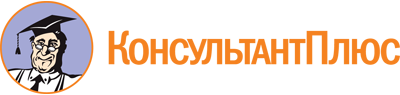 Постановление Правительства Москвы от 29.11.2021 N 1849-ПП
(ред. от 25.04.2023)
"О предоставлении субсидий, грантов в форме субсидий из бюджета города Москвы юридическим лицам, индивидуальным предпринимателям и физическим лицам"
(вместе с "Порядком предоставления субсидий из бюджета города Москвы юридическим лицам, индивидуальным предпринимателям, физическим лицам - производителям товаров, работ, услуг, а также некоммерческим организациям", "Порядком предоставления грантов в форме субсидий из бюджета города Москвы юридическим лицам, индивидуальным предпринимателям и физическим лицам")Документ предоставлен КонсультантПлюс

www.consultant.ru

Дата сохранения: 11.06.2023
 Список изменяющих документов(в ред. постановлений Правительства Москвы от 08.02.2022 N 152-ПП,от 24.03.2022 N 448-ПП, от 24.05.2022 N 884-ПП, от 29.12.2022 N 3045-ПП,от 25.04.2023 N 717-ПП)Список изменяющих документов(в ред. постановлений Правительства Москвы от 24.05.2022 N 884-ПП,от 29.12.2022 N 3045-ПП, от 25.04.2023 N 717-ПП)Список изменяющих документов(в ред. постановлений Правительства Москвы от 08.02.2022 N 152-ПП,от 29.12.2022 N 3045-ПП, от 25.04.2023 N 717-ПП)